                uper-saturated!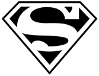 Teacher NotesTime you need:  Designed for 1.25 hours, but could be split into two periods. Target grade level:  Middle/high schoolObjectives:Understand the different levels of saturation in a solutionMake a supersaturated solutionCalculate the saturation point of a sodium acetate solutionMajor Concepts:These terms should be discussed sometime prior to the lab, either earlier in the period or in a previous lesson depending on time (they are the vocabulary terms): solute, solvent, solubility, saturated solution, unsaturated solution, supersaturated solutionSafety:Goggles should be worn during the labBe careful with the hot glasswareSample Data:If students let the solution boil and it seems too much water is lost, you may add a few drops.Sample Calculations:	At the saturation point: grams sodium acetate / 100 g H2O		Substitute and solve for X:			Grams sodium acetate at saturation (NaAcsat)			Volume of water in mL = mass of water in g = mH2O			Grams sodium acetate at saturation standard = X			Volume of water standard = 100 g		NaAcsat	   	   X		  mH2O		100 g			X should equal about 57 – 62 grams of sodium acetate in 100 g of water	Answers to Questions:Guiding Questions:In a solution of sugar water, which chemical is the solute and which is the solvent?Sugar is the solute and water is the solventWhat factors will affect the speed of dissolving?Temperature (heating it speeds it up), agitation (stirring it speeds it up), surface area (increasing the surface area [crushing it] speeds it up)	Questions:How did the heating of the water affect the solubility of the sodium acetate?It allowed more sodium acetate to dissolve in the water since the molecules moved farther apartWhy did the supersaturated solution begin to drop small crystals when the additional sodium acetate was added?There were more molecules of sodium acetate dissolved in the room temperature water than there should have been; so once one solid piece was added, more crystals formed.At what point will the crystallization of the supersaturated solution stop?It will stop when the solution reaches its saturation point.In your own words, define the following terms: UnsaturatedContains less solute than a saturated solution under the current conditionsSaturatedContains as much solute as the solvent can hold under the current conditionsSupersaturatedContains more solute than the solvent should be able to hold/dissolve under the current conditionsTotal mass of sodium acetate13.32 gVolume of water2.5 mLMass of sodium acetate left at saturation11.97 g